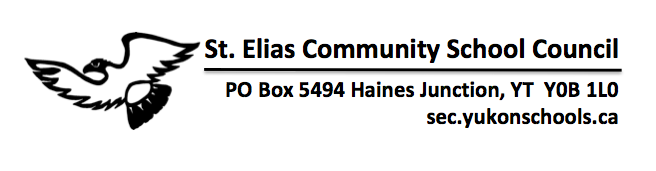 St. elias community school councilDRAFT AGENDA 		Tuesday, May 24, 2022 		4:30 p.m.Location:  	via Zoom (call Cassandra at 867-335-5530 for link) or Room 9 in the School (please enter in Grade 6/7 door by the office)Please note:  Proof of vaccination and wearing of masks will be required if attending in person.    Council Members:Cassandra Wheeler (Chair)Amy McKinnon (Treasurer)Marsha SparvierTracy KaneTinha ChambersJohn FinglandStaff:Nicholas Vienneau (Principal)Brian Eleniak (Vice Principal)Guest(s):  Minute Recorder:  Laurette SylvainAction Items: C. Wheeler – will speak with M. Chiblow to follow up regarding the tutor’s concerns. B. Eleniak - will provide the amounts for high school awards to C. Wheeler.  N. Vienneau - will email the final design to School Council and seek School Council’s approval before moving ahead with the painting re: mural in weight room (Mishka Soter’s proposal).    C. Wheeler - will email School Council members for input on completion of a performance appraisal on Nicholas Vienneau and she will forward send to M. Marquis-Forster.  Deadline was April 26, 2022.  Item No..Item1Call to Order - Chairperson2.Approval of the Agenda3.Approval of the Previous Minutes4.Community Input (welcoming of guests/others from the community)5.Principal’s Report6.Treasurer’s Report7.Business Arising from Previous MinutesStanding Action ItemsFirst Nations School BoardGrad 20228.New Business9.Correspondence10.In-Camera/Out of Camera11.Next Meeting12.